Marek 10,46-5256 – Modlitba Tomáše MooraModli se s Bartimaiem. A když nemůžeš pomoct, tak aspoň nepřekážej.148 – Kdo na kolenou klečí46 Přišli do Jericha. A když vycházel s učedníky a s velkým zástupem z Jericha, seděl u cesty syn Timaiův, Bartimaios, slepý žebrák.Jericho: 25 km SV od Jeruzaléma – blíží se k Jeruzalému, velký zástup: obdivovatelé Ježíše? možná prostě velikonoční poutníci do Jeruzaléma: zítra (pozítří? – v sobotu nic?) Květná neděle, vrcholí Ježíšovo působení; Bartimaios:  „dvojpředstavení“ bar = aram. syn, Timaios = Timotheus? divná kombinace, ale možná; po Jairovi druhý, co ho známe jménem; slepý žebrák u cesty: na výpadovce z Jericha směr Jeruzalém – strategické místo;47 Když uslyšel, že je to Ježíš Nazaretský, dal se do křiku: "Ježíši, Synu Davidův, smiluj se nade mnou!"Uslyšel: je informovaný a nevíme odkud, snad pověst o léčiteli; Ježíš Nazaretský: označení jednoho konkrétního Ježíše (běžné jméno); Synu Davidův: davidovské mesiášské očekávání (Květná neděle!) a oslovuje Ježíš, jak nejlépe umí? Pak odvaha, že mesiášského krále otravuje; nebo „David léčitel“, který uzdravoval Saula hudbou a měl syna Šalomouna tradičně spojovaného s exorcismy (Flavius – Ant. 8,44-49; vyprošená moudrost 1Kr 3,5-12: = mj. dar rozlišovat duchy); smiluj se nade mnou: tradiční SZ (žalmy) forma modlitby k Bohu;Exkurz: „Ježíšova modlitba“: Pane Ježíši Kriste, Synu Boha živého, smiluj se nade mnou hříšným: nejpozději 6. století, východ není tak právnický, hřích spíš nemoc než porušení zákonů, proto odpuštění vnímáno jako uzdravení, nejde o růst ve ctnostech, ale proměnu lidské přirozenosti (theosis) – modlitební otevření se Bohu, aby měnil (:: Adam, který se skrývá) hříšné v nás; Modlit se neustále (1Tes5 ,17): Pís 5,2: Spím, ale srdce mé bdí: zamilovaný je stále spojen s tím, koho miluje; odpadá snaha po vybroušených formulacích, kde se soustředíme na modlení a ne na vztah (nejlepší sazba je ta, kterou nevnímáš); nečeká se intelektuální výkon: metodu používají beze změny začátečníci i pokročilí (odpadá poměřování růstu!) a ke stáru (méně číst knihy a už vůbec ne psát: Archimandrita Sofronij!) pořád slouží; чётки, κομποσκοίνι: psychosomatika je nástroj a pomoc začátečníkovi, ne cíl – pozor na „metodu pro metodu“, základem modlitby je víra a pokání, jinak jen bereme Boží jméno nadarmo; též cesta k sebepoznání: po několika minutách – co akcentuji? (oslovení, nebo vyznání vin); + obdobné aspekty s meditací, relaxací…;S 456 – před Tebou48 Mnozí ho napomínali, aby mlčel. On však tím více křičel: "Synu Davidův, smiluj se nade mnou!"Napomínali: možná s ním souhlasí, ale buď ruší, nebo je to nebezpečné říkat nahlas; atmosféra zástupu už je jiná – politizovaná, už nechtějí vidět uzdravovací zázraky; církev se svými představami o Ježíši jako překážka potřebným na cestě k Ježíši; je slepá podle Zj 3,17: 3:17 Vždyť říkáš: Jsem bohat, mám všecko a nic už nepotřebuji! A nevíš, že jsi ubohý, bědný a nuzný, slepý a nahý.; tím víc křičel: nenech se od Krista odradit křesťany! (ne nutně křesťané – mohlo jít prostě o dav, anl. lidé ze světa bránící hledačům), pokud je ale hledač vytrvalý, navzdory církvi se lze k Ježíši dostat, protože Ježíš stojí o každého a zvláště ti odmítaní jsou mu blízcí; (vtip s pastýřem s ovečkou: stádo: tu jsme vykopli, Ježíš: ano, proto jsem ji hledal); 49 Ježíš se zastavil a řekl: "Zavolejte ho!" I zavolali toho slepého a řekli mu: "Vzchop se, vstaň, volá tě!"Zastavil: povzbuzení pro hledače – jde to, funguje to; hledači z vnějšku, ale i my, když církev tvrdí, že naše problémy jsou příliš malicherné (Ježíš se jde ujmout královské funkce!) – i v tu chvíli stojí zato volat; Zavolejte ho: Ježíš nejde sám, nechá si ho zavolat – církev je napomenuta a nechá se napomenout; vzchop se = tharsei = seber odvahu – povzbuzují ho;50 Odhodil svůj plášť, vyskočil a přišel k Ježíšovi.Odhodil: (Mt a Lk vypouští) měl ho na klíně tak, aby dary padaly do něj (a on je měl pod kontrolou) – s ním nijak rychle vstát nemůže, tj. loučí se s dosavadními jistotami, se vším, co má; plášť: základní výbava: Ex 22,25-26: Jestliže se rozhodneš vzít do zástavy plášť svého bližního, do západu slunce mu jej vrátíš, neboť jeho plášť, kterým si chrání tělo, je jeho jedinou přikrývkou. V čem by spal?;51 Ježíš mu řekl: "Co chceš, abych pro tebe učinil?" Slepý odpověděl: "Pane, ať vidím!"Řekl = odpověděl, tj. reakce na jeho volání, odhození pláště; Co chceš: co od toho očekáváš?; Ježíš neredukuje člověka na jeho postižení: co když chce od designovaného krále peníze? co když je to vlastenec („Vyžeň Římany!“)? co když chce místo v nebi jako před nedávnem Zebedeovci (Marek 10:35-37 Přistoupili k němu Jakub a Jan, synové Zebedeovi, a řekli mu: "Mistře, chtěli bychom, abys nám učinil, oč tě požádáme." Řekl jim: "Co chcete, abych vám učinil?" Odpověděli mu: "Dej nám, abychom měli místo jeden po tvé pravici a druhý po levici v tvé slávě."); Bůh ví, co chceme, ale přesto se máme modlit; Pane: rabbuni = můj učiteli; chce fyzické zdraví, tedy očekává, že je Ježíš schopen mu ho dát;52 Ježíš mu řekl: "Jdi, tvá víra tě zachránila." Hned prohlédl a šel tou cestou za ním.Poslední uzdravený; jdi: pouze deklarace uzdravení, žádný čin; lokalizace už ukazuje k pašijím: prozřel a následoval. Kral.: Tak do dnešního dne povinnost jest na vnitřním životě osvícených, aby za Krystem šli, a cestami Božími kráčeli.S 228 – Modlitba561. (: Dopřej mi chuť k jídlu, Pane,a také něco, co bych jed.:)(: Dej mi zdravé tělo, Pane,a nauč mě s ním zacházet :)2. (: Dej mi zdravý rozum, Pane,ať vidím dobro kolem nás. :)(: Ať se hříchem ne vy děsíma napravit jej umím včas. :)3. (: Dej mi mladou duši, Pane,ať nenaříká, nereptá. :)(: Dej, ať neberu moc vážněsvé pošetilé malé JÁ. :)4. (: Dej mi, prosím, humor, Pane,a milost, abych chápal vtip. :)(: Ať mám radost ze životaa umím druhé potěšit. :) 1481. Kdo na kolenou klečí, vídá dál. Kdo na kolenou klečí, vídá dál. 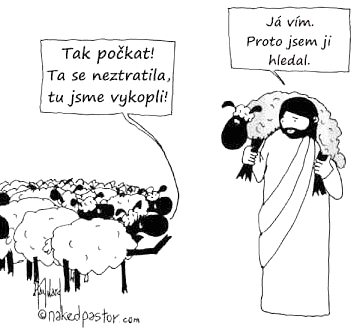 R: 	Život svůj prý kdo ztratí, jen ten ho zachrání. Dlouhý, těžký je chápání. 2. Kdo nedělá moc řečí, poví víc.R: 	Život svůj prý kdo ztratí…3. Kdo dává, zpět nežádá, má dost sám. R: 	Život svůj prý kdo ztratí…456Před Tebou, Pane, temno ztrácí sílu svou, noc odchází a den jasně září. 2281. Ó Pane můj, nenech mne být, dej sílu žít a nezradit. Každý den ráno, večer, stále rač při mně bdít a nesoudit. Když teskný žal mně úsměv vzal, dej, bych tě znal a nereptal, Tvůj, Pane Ježíši, příklad dej bych sledoval. 2. Ve všední den dej v klidu vstát a s radostí jít pracovat. V práci tvou pomoc, láskuvšem lidem zjevovat a vytrvat. Když končí den v tmu pohřížen dej, Pane, jen být spokojen, Tvé dobroty síle věřit, že dáš dobrý sen. 